QUIZ : est-ce reyclable ?https://opensign.eu/FR/multiplechoice/77   Classe d’âge : 8 à 12 ansAuteur : Média’Pi! www.media-pi.fr Compétences :Savoir identifier les matières recyclables et celles qui ne le sont pas.Savoir choisir la ou les bonnes réponses.Savoir être attentif à la question et prendre le temps de répondre.Compétences relatives aux programmes européens :http://eur-lex.europa.eu/legal-content/FR/TXT/?uri=LEGISSUM%3Ac11090Vocabulaires spécifiques / mots-clés :Recyclable, une vitre en verre, une canette en métal, un mouchoir en papier.Courte description de la progression pédagogique/scénario :Après le visionnage de la vidéo sur le thème « Comment recycler les déchets ? » (https://opensign.eu/thematic_topics/89), accompagner les enfants jusqu’au bout de la vidéo afin de reformuler la consigne de manière explicite. Sur un espace avec 3 propositions, cocher les propositions exactes. L’enfant doit être capable de justifier son choix.Matériel nécessaire :Un ordinateur et une connexion internet.Focus autour de la langue des signes : Faire reformuler la consigne et la possibilité des réponses multiples.JEU à choix multiples : recyclable ?https://opensign.eu/multiplechoice/77 I- Trace écrite: auto-évaluation: Tu as essayé le jeu à choix multiples sur Open Sign.Pour garder une trace de ton travail, indique le nombre de tentative dans la case correspondante. 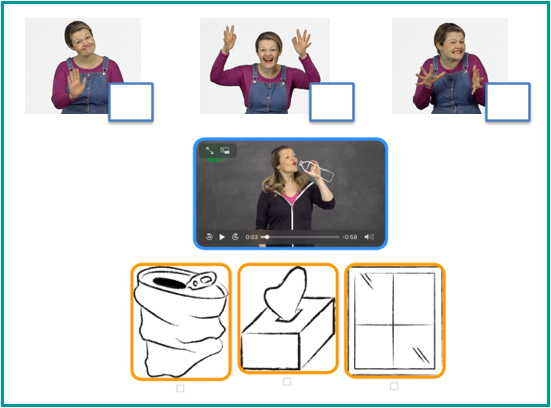 II- Prolongements / liens vers d’autres outils numériques :Vidéo thématique : pourquoi recycler ? http://opensign.eu/thematic_topics/88Vidéo thématique : comment recycler ? https://opensign.eu/thematic_topics/89Jeu de mémoire :  le recyclage 1: http://opensign.eu/memory_game/51QUIZ : site de décharge : http://opensign.eu/sequence/76Toi aussi, tu peux créer tes propres supports : vidéos, jeux, fiches…http://www.opensign.eu/gamescreator